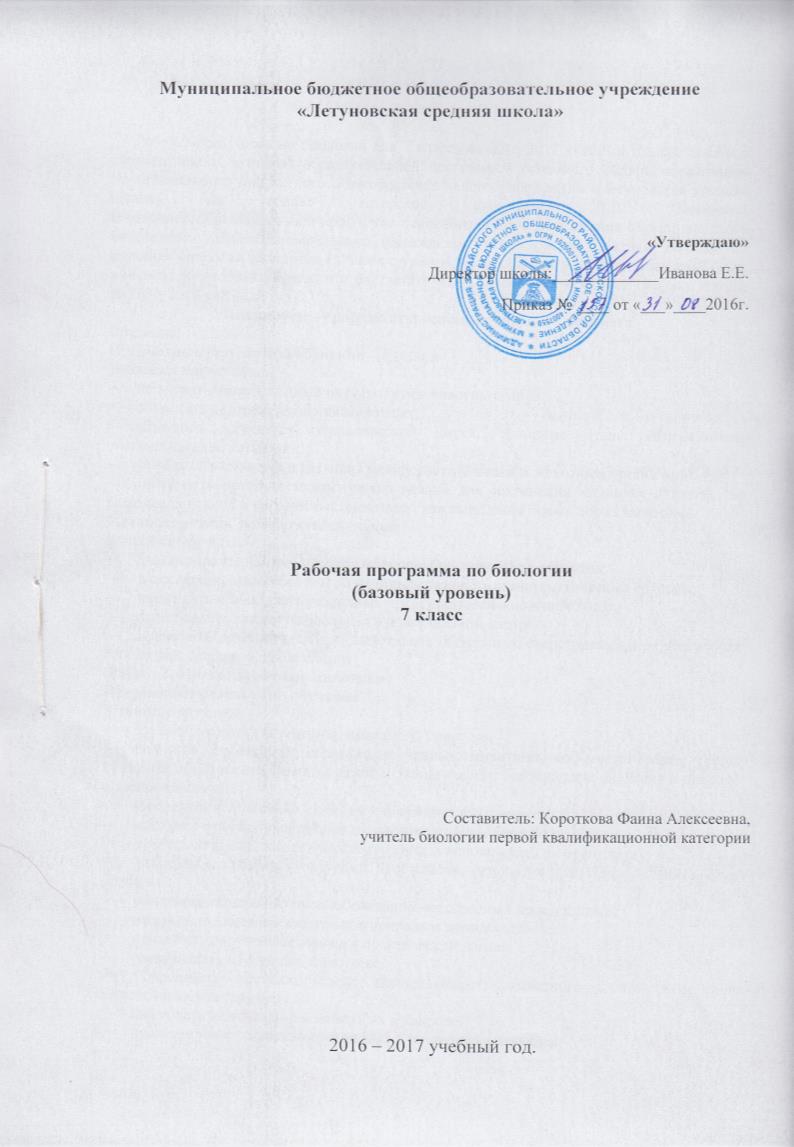       Рабочая программа по биологии для 7 класса на 2016-2017 учебный год составлена в соответствии с основной образовательной программой основного общего образования Муниципального бюджетного общеобразовательного учреждения «Летуновская средняя школа» на основе авторской программы В.В. Пасечника.                                                                В основной образовательной программе основного общего образования Муниципального бюджетного общеобразовательного учреждения «Летуновская средняя школа» на изучение биологии отводится 35 часов с учётом каникулярных и праздничных дней (1час в неделю,36 учебных недель, что соответствует годовому календарному графику школы на 2016-2017 учебный год)Планируемые результаты освоения учебного предметаВведение.Предметные результаты обученияУчащиеся научатся:—    объяснять эволюционный путь развития животного мира;—   объяснять историю изучения животных;—   объяснять структуру зоологической науки, основные этапы её развития, систематические категории.—    определять сходства и различия между растительным и животным организмом;—    объяснять значения зоологических знаний для сохранения жизни на планете, для разведения редких и охраняемых животных, для выведения новых пород животных.Метапредметные результаты обученияУчащиеся научатся:—    давать характеристику методов изучения биологических объектов;—    классифицировать объекты по их принадлежности к систематическим группам;—    наблюдать и описывать различных представителей животного мира;—    использовать знания по зоологии в повседневной жизни;—    применять двойные названия животных в общении со сверстниками, при подготовке сообщений, докладов, презентаций Раздел 2. Многоклеточные животные.Предметные результаты обученияУчащиеся научатся:—    характеризовать систематику животного мира;—   находить особенности строения изученных животных, их многообразие, среды обитания, образ жизни, биологические и экологические особенности; значение в природе и жизни человека;—   определять исчезающие, редкие и охраняемые виды животных.—    находить отличия простейших от многоклеточных животных;—    правильно писать зоологические термины и использовать их при ответах;—    работать с живыми культурами простейших, используя при этом увеличительные приборы;—    распознавать переносчиков заболеваний, вызываемых простейшими;—    раскрывать значение животных в природе и жизни человека;—    применять полученные знания в практической жизни;—    распознавать изученных животных;—    определять систематическую принадлежность животного к той или иной таксономической группе;—    наблюдать за поведением животных в природе;—    прогнозировать поведение животных в различных ситуациях;—    работать с живыми и фиксированными животными (коллекциями, влажными и микропрепаратами, чучелами и др.);—    объяснять взаимосвязь строения и функции органов и их систем, образа жизни и среды обитания животных;—    понимать взаимосвязи, сложившиеся в природе, и их значение;—    отличать животных, занесённых в Красную книгу, и способствовать сохранению их численности и мест обитания;—    совершать правильные поступки по сбережению и приумножению природных богатств, находясь в природном окружении;—    вести себя на экскурсии или в походе таким образом, чтобы не распугивать и не уничтожать животных;—    привлекать полезных животных в парки, скверы, сады, создавая для этого необходимые условия;—    оказывать первую медицинскую помощь при укусах опасных или ядовитых животных.Метапредметные результаты обученияУчащиеся научатся:—    сравнивать и сопоставлять животных изученных таксономических групп между собой;—    использовать индуктивный и дедуктивный подходы при изучении крупных таксонов;—    выявлять признаки сходства и отличия в строении, образе жизни и поведении животных;—    абстрагировать органы и их системы из целостного организма при их изучении и организмы из среды их обитания;—    обобщать и делать выводы по изученному материалу;—    работать с дополнительными источниками информации и использовать для поиска информации возможности Интернета;—    презентовать изученный материал, используя возможности компьютерных программРаздел 3. Эволюция строения и функций органов и их систем у животных.Предметные результаты обученияУчащиеся научатся:—  сравнивать и сопоставлять  основные системы органов животных и органы, их образующие;—  выявлять  особенности строения каждой системы органов у разных групп животных;—   обобщать эволюцию систем органов животных.—    правильно использовать при характеристике строения животного организма, органов и систем органов специфические понятия;—    объяснять закономерности строения и механизмы функционирования различных систем органов животных;—    сравнивать строение органов и систем органов животных разных систематических групп;—    описывать строение покровов тела и систем органов животных;—    показывать взаимосвязь строения и функции систем органов животных;—    выявлять сходства и различия в строении тела животных;—    различать на живых объектах разные виды покровов, а на таблицах — органы и системы органов животных;—    соблюдать правила техники безопасности при проведении наблюдений.Метапредметные результаты обученияУчащиесянаучатся:—    сравнивать и сопоставлять особенности строения и механизмы функционирования различных систем органов животных;—    использовать индуктивные и дедуктивные подходы при изучении строения и функций органов и их систем у животных;—    выявлять признаки сходства и отличия в строении и механизмах функционирования органов и их систем у животных;—    устанавливать причинно-следственные связи процессов, лежащих в основе регуляции деятельности организма;—    составлять тезисы и конспект текста;—    осуществлять наблюдения и делать выводы;—    получать биологическую информацию о строении органов, систем органов, регуляции деятельности организма, росте и развитии животного организма из различных источников;—    обобщать, делать выводы из прочитанного.Раздел 4. Индивидуальное развитие животных.Предметные результаты обученияУчащиесянаучатся:—   выявлять основные способы размножения животных и их разновидности;—    отличать половое размножение животных от бесполого;—  сравнивать и сопоставлять  закономерности развития с превращением и развития без превращения.—    правильно использовать при характеристике индивидуального развития животных соответствующие понятия;—    доказать преимущества внутреннего оплодотворения и развития зародыша в материнском организме;—    характеризовать возрастные периоды онтогенеза;—    показать черты приспособления животного на разных стадиях развития к среде обитания;—    выявлять факторы среды обитания, влияющие на продолжительность жизни животного;—    распознавать стадии развития животных;—    различать на живых объектах разные стадии метаморфоза у животных;—    соблюдать правила техники безопасности при проведении наблюдений.Метапредметные результаты обученияУчащиесянаучатся:—    сравнивать и сопоставлять стадии развития животных с превращением и без превращения и выявлять признаки сходства и отличия в развитии животных с превращением и без превращения;—    устанавливать причинно-следственные связи при изучении приспособленности животных к среде обитания на разных стадиях развития;—    абстрагировать стадии развития животных из их жизненного цикла;—    составлять тезисы и конспект текста;—    самостоятельно использовать непосредственное наблюдение и делать выводы;—    конкретизировать примерами рассматриваемые биологические явления;—    получать биологическую информацию об индивидуальном развитии животных, периодизации и продолжительности жизни организмов из различных источников. Раздел 5. Развитие и закономерности размещения животных на ЗемлеПредметные результаты обученияУчащиесянаучатся:—   выделять сравнительно-анатомические, эмбриологические, палеонтологические доказательства эволюции;— находить   причины эволюции по Дарвину;—   понимать результаты эволюции.—    правильно использовать при характеристике развития животного мира на Земле биологические понятия;—    анализировать доказательства эволюции;—    характеризовать гомологичные, аналогичные и рудиментарные органы и атавизмы;—    устанавливать причинно-следственные связи многообразия животных;—    доказывать приспособительный характер изменчивости у животных;—    объяснять значение борьбы за существование в эволюции животных;—    различать на коллекционных образцах и таблицах гомологичные, аналогичные и рудиментарные органы и атавизмы у животных.Метапредметные результаты обученияУчащиесянаучатся:—    выявлять черты сходства и отличия в строении и выполняемой функции органов-гомологов и органов-аналогов;—    сравнивать и сопоставлять строение животных на различных этапах исторического развития;—    конкретизировать примерами доказательства эволюции;—    составлять тезисы и конспект текста;—    самостоятельно использовать непосредственное наблюдение и делать выводы;—    получать биологическую информацию об эволюционном развитии животных, доказательствах и причинах эволюции животных из различных источников;—    анализировать, обобщать, высказывать суждения по усвоенному материалу;—    толерантно относиться к иному мнению;—    корректно отстаивать свою точку зрения.Раздел 6. Биоценозы.Предметные результаты обученияУчащиесянаучатся:—    выявлять признаки биологических объектов: биоценоза, продуцентов, консументов, редуцентов;—  выявлять  признаки экологических групп животных;—   выявлять признаки естественного и искусственного биоценоза.—    правильно использовать при характеристике биоценоза биологические понятия;—    распознавать взаимосвязи организмов со средой обитания;—    выявлять влияние окружающей среды на биоценоз;—    выявлять приспособления организмов к среде обитания;—    определять приспособленность организмов биоценоза друг к другу;—    определять направление потока энергии в биоценозе;—    объяснять значение биологического разнообразия для повышения устойчивости биоценоза;—    определять принадлежность биологических объектов к разным экологическим группам.Метапредметные результаты обученияУчащиесянаучатся:—    сравнивать и сопоставлять естественные и искусственные биоценозы;—    устанавливать причинно-следственные связи при объяснении устойчивости биоценозов;—    конкретизировать примерами понятия: «продуценты», «консументы», «редуценты»;—    выявлять черты сходства и отличия естественных и искусственных биоценозов, цепи питания и пищевой цепи;—    самостоятельно использовать непосредственные наблюдения, обобщать и делать выводы;—    систематизировать биологические объекты разных биоценозов;—    находить в тексте учебника отличительные признаки основных биологических объектов и явлений;—    находить в словарях и справочниках значения терминов;—    составлять тезисы и конспект текста;—    самостоятельно использовать непосредственное наблюдение и делать выводы;—    поддерживать дискуссию.Раздел 7. Животный мир и хозяйственная деятельность человекаПредметные результаты обученияУчащиесянаучатся:—  различать  методы селекции и разведения домашних животных;—   выявлять условия одомашнивания животных;—   применять законы охраны природы;—   находить причинно-следственные связи, возникающие в результате воздействия человека на природу;—  выявлять  признаки охраняемых территорий;—   находить пути рационального использования животного мира (области, края, округа, республики).—    пользоваться Красной книгой;—    анализировать и оценивать воздействие человека на животный мир.Метапредметные результаты обученияУчащиесянаучатся:—    выявлять причинно-следственные связи принадлежности животных к разным категориям в Красной книге;—    выявлять признаки сходства и отличия территорий различной степени охраны;—    находить в тексте учебника отличительные признаки основных биологических объектов;—    находить значения терминов в словарях и справочниках;—    составлять тезисы и конспект текста;—    самостоятельно использовать непосредственное наблюдение и делать выводы.Личностные результаты обученияУчащиесянаучатся:—   применять знания правил поведения в природе;—    понимать основных факторы, определяющие взаимоотношения человека и природы;—   реализовывать теоретические познания на практике;—    понимать значение обучения для повседневной жизни и осознанного выбора профессии;—   любить  природу, уважать  учёных, изучающих животный мир;—    критично относиться к своим поступкам, осозновать ответственность за их последствия;—   слушать и слышать другое мнение, вести дискуссию, оперировать фактами как для доказательства, так и для опровержения существующего мнения.Содержание учебного предметаБиология. Животные.Введение (1ч)Животные.Общие сведения о животном мире. История развития зоологии. Методы изучения животных. Наука зоология и её структура. Сходство и различия животных и растений. Строение животных. Процессы жизнедеятельности. Многообразие животных их роль в природе и жизни человека. Систематика животных.животных в общении со сверстниками, при подготовке сообщений, докладов, презентаций.Раздел 1. Простейшие (2 ч)Простейшие: многообразие, среда и места обитания; образ жизни и поведение; биологические и экологические особенности; значение в природе и жизни человека; колониальные организмы.ДемонстрацияЖивые инфузории. Микропрепараты простейших.Лабораторная работа.Изучение одноклеточных животных. Раздел 2. Многоклеточные животные (20 ч)Беспозвоночные животные. Тип Губки: многообразие, среда обитания, образ жизни; биологические и экологические особенности; значение в природе и жизни человека. Тип Кишечнополостные: многообразие, среда обитания, образ жизни; биологические и экологические особенности; значение в природе и жизни человека; исчезающие, редкие и охраняемые виды.ДемонстрацияМикропрепарат пресноводной гидры. Образцы коралла. Влажный препарат медузы. Видеофильм.Типы Плоские, Круглые, Кольчатые черви:многообразие, среда и места обитания; образ жизни и поведение; биологические и экологические особенности; значение в природе и жизни человека.Лабораторные и практические работыИзучение внешнего строения дождевого червя, наблюдение за его передвижением и реакцией на раздражение.Многообразие кольчатых червей.Тип Моллюски:многообразие, среда обитания, образ жизни и поведение; биологические и экологические особенности; значение в природе и жизни человека.ДемонстрацияМногообразие моллюсков и их раковин.Лабораторные работы.Изучение строения моллюсков по влажным препаратам.Тип Иглокожие:многообразие, среда обитания, образ жизни и поведение; биологические и экологические особенности; значение в природе и жизни человека.ДемонстрацияМорские звёзды и другие иглокожие. Видеофильм.Тип Членистоногие.Класс Ракообразные: многообразие; среда обитания, образ жизни и поведение; биологические и экологические особенности; значение в природе и жизни человека.Лабораторные и практические работыИзучение многообразия членистоногих по коллекциям.Экскурсия. Разнообразие и роль членистоногих в природе.Класс Паукообразные: многообразие, среда обитания, образ жизни и поведение; биологические и экологические особенности; значение в природе и жизни человека. Класс Насекомые: многообразие, среда обитания, образ жизни и поведение; биологические и экологические особенности; значение в природе и жизни человека.Лабораторные и практические работыИзучение представителей отрядов насекомых.Тип Хордовые. Многообразие хордовых животных (типы и классы хордовых).Класс Ланцетники. Позвоночные животные.НадклассРыбы:многообразие (круглоротые, хрящевые, костные); среда обитания, образ жизни, поведение; биологические и экологические особенности; значение в природе и жизни человека; исчезающие, редкие и охраняемые виды.Лабораторные и практические работыИзучение строения рыб, наблюдение за внешним строением и передвижением рыб. Класс Земноводныемногообразие; среда обитания, образ жизни и поведение; биологические и экологические особенности; значение в природе и жизни человека; исчезающие, редкие и охраняемые виды. Класс Пресмыкающиеся:многообразие; среда обитания, образ жизни и поведение; биологические и экологические особенности; значение в природе и жизни человека; исчезающие, редкие и охраняемые виды. Класс Птицы:многообразие; среда обитания, образ жизни и поведение; биологические и экологические особенности; значение в природе и жизни человека; исчезающие, редкие и охраняемые виды.Лабораторные и практические работыИзучение внешнего строения птиц.ЭкскурсияИзучение многообразия птиц. Класс Млекопитающие:важнейшие представители отрядов; среда обитания, образ жизни и поведение; биологические и экологические особенности, приспособления к различным средам обитания; значение в природе и жизни человека.Сельскохозяйственные идомашние животные. Профилактика заболеваний, вызываемых животными. Охрана редких и исчезающих видов животных.ДемонстрацияВидеофильм.Лабораторная работа. Изучение строения млекопитающих.Экскурсия. Разнообразие млекопитающих. Раздел 3. Эволюция строения и функций органов и их систем у животных(6ч)Покровы тела. Опорно-двигательная система и способы передвижения. Полости тела. Органы дыхания и газообмен. Органы пищеварения. Обмен веществ и превращение энергии. Кровеносная система. Кровь. Органы выделения. Органы чувств, нервная система, инстинкт, рефлекс. Регуляция деятельности организма. Органы размножения, продления рода. Усложнение животных в процессе эволюции.ДемонстрацияВлажные препараты, скелеты, модели и муляжи.Лабораторные и практические работыИзучение особенностей различных покровов тела. Раздел 4. Индивидуальное развитие животных (2 ч)Продление рода. Органы размножения. Способы размножения животных. Оплодотворение. Развитие животных с превращением и без превращения. Периодизация и продолжительность жизни животных.Лабораторные и практические работыИзучение стадий развития животных и определение их возраста.Изучение строения куриного яйца. Раздел 5. Развитие и закономерностиразмещения животных на Земле (1 ч)Доказательства эволюции: сравнительно-анатомические, эмбриологические, палеонтологические. Ч. Дарвин о причинах эволюции животного мира. Усложнение строения животных и разнообразие видов как результат эволюции. Ареалы обитания. Миграции. Закономерности размещения животных.ДемонстрацияПалеонтологические доказательства эволюции. Раздел 6. Биоценозы (2ч)Естественные и искусственные биоценозы (водоём, луг, степь, тундра, лес, населённый пункт). Факторы среды и их влияние на биоценозы. Цепи питания, поток энергии. Взаимосвязь компонентов биоценоза и их приспособленность друг к другу.ЭкскурсияИзучение взаимосвязи животных с другими компонентами биоценоза.Фенологические наблюдения за весенними явлениями в жизни животных. Раздел 7. Животный мир и хозяйственная деятельность человека (1ч)Влияние деятельности человека на животных. Промысел животных. Одомашнивание. Разведение, основы содержания и селекции сельскохозяйственных животных. Охрана животного мира: законы, система мониторинга, охраняемые территории. Красная книга. Рациональное использование животных.ЭкскурсияПосещение выставок сельскохозяйственных и домашних животных.Тематическое планирование.Календарно-тематическое планирование №Тема.                                         Количество                                         Количество                                         Количество№Тема.Количество часов.Лабораторных работ.Экскурсий.1Введение1002Простейшие2103Многоклеточные животные20934Эволюция строения и функций органов и их систем у животных615Индивидуальное развитие животных2206Развитие и закономерности размещения животных на Земле.117Биоценозы2028Животный мир и хозяйственная деятельность человека.11Итого за год.35137Номер урокаНаименование разделов и тем программыХарактеристика основных видов деятельности ученика(на уровне учебных действий) по темеПлановые сроки прохождения программыСкорректированные сроки   прохождения программыТема1.Введение(1 час)Тема1.Введение(1 час)Тема1.Введение(1 час)Тема1.Введение(1 час)Тема1.Введение(1 час)1Зоология- наука о животных.Определяют понятия: «систематика», «зоология», «систематические категории». Описывают и сравнивают царства органического мира. Характеризуют этапы развития зоологии. Классифицируют животных. Отрабатывают правила работы с учебником.05.09.162Общая характеристика Простейших.Лабораторная работа №1 «Знакомство с многообразием водных простейших»Определяют понятия: «простейшие», «корненожки», «радиолярии», «солнечники», «споровики», «циста», «раковина». Сравнивают простейших с растениями. Систематизируют знания при заполнении таблицы «Сходство и различия простейших животных и растений». Выполняют самостоятельные наблюдения за простейшими в культурах. Оформляют отчёт, включающий ход наблюдений и выводы.12.09.163 Многообразие и значение простейших.Знакомятся с многообразием простейших, особенностями их строения и значением в природе и жизни человека. 19.09.16Раздел 2. Многоклеточные животные (20 ч)Раздел 2. Многоклеточные животные (20 ч)Раздел 2. Многоклеточные животные (20 ч)Раздел 2. Многоклеточные животные (20 ч)Раздел 2. Многоклеточные животные (20 ч)4Тип Губки. Классы: Известковые, Стеклянные, Обыкновенные.Определяют понятия: «ткань», «рефлекс», «губки», «скелетные иглы», «клетки»,«специализация»,«наружный слой клеток», «внутренний слой клеток». Систематизируют знания при заполнении таблицы «Характерные черты строения губок». Классифицируют тип Губки26.09.165Тип Кишечнополостные. Общая характеристика, образ жизни, значение.Выявляют различия между представителями различных классов губок Определяют понятия: «двуслойное животное», «кишечная полость», «радиальная симметрия», «щупальца», «эктодерма», «энтодерма»«стрекательные клетки», «полип»,«медуза», «коралл», «регенерация». Дают характеристику типа Кишечнополостные. Систематизируют тип Кишечнополостные. Выявляют отличительные признаки представителей разных классов кишечнополостных. Раскрывают значение кишечнополостных в природе и жизни человека.03.10.166Черви. Общая характеристика и многообразие. Тип Плоские черви. Тип Круглые черви.Лабораторная работа №2 «Знакомство с многообразием круглых червей»Определяют понятия: «орган», «система органов», «трёхслойное животное», «двусторонняя симметрия», «паразитизм», «кожно-мышечный мешок», «гермафродит», «окончательный хозяин», «чередование поколений». Знакомятся с чертами приспособленности плоских червей к  паразитическому образу жизни. Дают характеристику типа Плоские черви. Обосновывают необходимость применять полученные знания в повседневной жизни. Определяют понятия: «первичная полость тела», «пищеварительная система», «выделительная система», «половая система», «мускулатура», «анальное отверстие», «разнополость». Дают характеристику типа Круглые черви. Обосновывают необходимость применения полученных знаний в повседневной10.10.167Тип Кольчатые черви. Лабораторная работа №3 «Внешнее строение дождевого червя»Определяют понятия: «вторичная полость тела», «параподия», «замкнутая кровеносная система», «полихеты», «щетинки», «окологлоточное кольцо», «брюшная нервная цепочка», «забота о потомстве». Систематизируют кольчатых червей. Дают характеристику типа Кольчатые черви.17.10.168Тип Моллюски. Образ жизни, многообразиеЛабораторная работа №4 «Особенности строения и жизни моллюсков»Определяют понятия: «раковина», «мантия», «мантийная полость», «лёгкое», «жабры», «сердце», «тёрка», «пищеварительная железа», «слюнные железы», «глаза», «почки», «дифференциация тела» «брюхоногие», «двустворчатые», «головоногие», «реактивное движение», «перламутр», «чернильный мешок», «жемчуг». Выявляют различия между представителями разных классов моллюсков.24.10.169Тип Иглокожие.Определяют понятия: «водно-сосудистая система», «известковый скелет». Сравнивают между собой представителей разных классов иглокожих14.11.1610Тип Членистоногие. Классы: Ракообразные, ПаукообразныеЛабораторная работа №5 «Знакомство с ракообразными»Определяют понятия: «наружный скелет», «хитин», «сложные глаза», «мозаичное зрение», «развитие без превращения», «паутинные бородавки», «паутина», «лёгочные мешки», «трахеи», «жаберный тип дыхания», «лёгочный тип дыхания», «трахейный тип дыхания», «партеногенез». Проводят наблюдения за ракообразными. Оформляют отчёт, включающийописание наблюдения, его результаты и выводы. Иллюстрируют примерами значение ракообразных в природе и жизни человека.21.11.1611Тип Членистоногие. Класс НасекомыеЛабораторная работа №6 «Изучение представителей отрядов насекомых»Определяют понятия: «инстинкт», «поведение», «прямое развитие», «непрямое развитие». Выполняют непосредственные наблюдения за насекомыми. Оформляют отчёт, включающий описание наблюдения, его результаты и выводы.28.11.1612Отряды насекомых. Обобщение знаний по теме Беспозвоночные.Определяют понятие «развитие с превращением». Обосновывают необходимость использования полученных знаний в жизни.05.12.1613Тип хордовые. Общая характеристика, многообразие, значение.Определяют понятия: «хорда», «череп», «позвоночник», «позвонок». Составляют таблицу «Общая характеристика типа хордовых». Получают информацию о значении данных животных в природе и жизни человека, работают с учебником12.12..1614 Классы рыб: Хрящевые, Костные.Лабораторная работа №7 «Внешнее строение и передвижение рыб»Определяют понятия: «чешуя», «плавательный пузырь», «боковая линия», «хрящевой скелет», «костный скелет», «двухкамерное сердце». Выполняют непосредственные наблюдения за рыбами. Оформляют отчёт, включающий описание наблюдения, его результаты и выводы.19.12.1615Основные систематические группы рыб.Характеризуют многообразие, образ жизни, места обитания хрящевых рыб. Выявляют черты сходства и различия между представителями изучаемых отрядов. Работают с дополнительными источниками информации.26.12.1616Класс Земноводные, или Амфибии. Общая характеристика, образ жизни, значение.Определяют понятия: «головастик», «лёгкие». Выявляют различия в строении рыб и земноводных. Раскрывают значение земноводных в природе.16.01.1717Класс Пресмыкающиеся, или Рептилии. Общая характеристика, образ жизни, значение.Определяют понятия: «внутреннее оплодотворение», «диафрагма», «кора больших полушарий». Сравнивают строение земноводных и пресмыкающихся.23.01.1718Класс Птицы. Лабораторная работа №8 «Изучение внешнего строения птиц».Определяют понятия: «теплокровность», «гнездовые птицы», «выводковые птицы», «инкубация», «двойное дыхание», «воздушные мешки». Проводят наблюдения за внешним строением птиц. Оформляют отчёт, включающий описание наблюдения, его результаты и выводы.30.01.1719Многообразие птиц.Определяют понятия: «роговые пластинки», «копчиковая железа». Выявляют черты сходства и различия в строении, образе жизни и поведении представителей указанных отрядов птиц. Определяют понятия: «хищные птицы», «растительноядные птицы», «оседлые птицы», «кочующие птицы», «перелётные птицы». Изучают взаимосвязи, сложившиеся в природе. Обсуждают возможные пути повышения численности хищных птиц. Определяют понятия: «насекомоядные птицы», «зерноядные птицы», «всеядные птицы». Работают с учебникоми дополнительной литературой. Готовят презентацию на основе собранных материалов.06.02.1720Класс Млекопитающие, или Звери. Общая характеристика, образ жизни.Определяют понятия: «первозвери, или яйцекладущие», «настоящие звери», «живорождение», «матка». Сравнивают изучаемые классы животных между собой. Выявляют приспособленности этих животных к различным условиям и местам обитания. Иллюстрируют примерами значение изучаемых животных в природе и жизни человека.13.02.1721Экологические группы млекопитающих.Определяют понятие «резцы». Работают с текстом параграфа. Сравнивают представителей изучаемых отрядов между собой.20.02.1722Значение млекопитающих в природе и жизни человекаПолучают сведения о значении животных данных отрядов, используя дополнительные источники информации, включая Интернет. Сравнивают животных изучаемых классов между собой. Обосновывают необходимость использования полученных знаний в повседневной жизни.27.02.1723Важнейшие породы домашних млекопитающих. Обобщение знаний по теме Хордовые.Готовят сообщения о породах домашних животных, разводимых в приусадебном хозяйстве. Методом беседы приводят в систему знания по теме Хордовые.06.03.17Раздел3.Эволюция строения и функций органов и их систем у животных.(6 часов)Раздел3.Эволюция строения и функций органов и их систем у животных.(6 часов)Раздел3.Эволюция строения и функций органов и их систем у животных.(6 часов)Раздел3.Эволюция строения и функций органов и их систем у животных.(6 часов)Раздел3.Эволюция строения и функций органов и их систем у животных.(6 часов)24Покровы тела. Опорно-двигательная система животных. Способы передвижения и полости тела животныхЛабораторная работа №9 «Изучение особенностей покровов тела»Лабораторная работа №10 «Изучение способов передвижения животных»Определяют понятия: «покровы тела», «плоский эпителий»,«кутикула», «эпидермис», «собственно кожа». Описывают строение и значение покровов у одноклеточных и многоклеточных животных. Объясняют закономерности строения и функции покровов тела. Сравнивают строение покровов тела у различных животных. Различают на животных объектах разные виды покровов и выявляют особенности их строения. Получают биологическую информацию из различных Источников. Определяют понятия: «опорно-двига- тельнаясистема», «наружныйскелет», «внутренний скелет», «осевой скелет»,«позвоночник», «позвонок», «скелет конечностей», «поясаконечностей», «кость», «хрящ», «сухожилие», «сустав». Составляют схемы и таблицы, систематизирующие знания о строении опорно-двигательной системы животных. Объясняют значение опорно-двигательной- системы в жизнедеятельности животных. Выявляют черты сходства и различия в строении опорно-двигательной системы различных животных.13.03.1725Органы дыхания и газообменЛабораторная работа №11 «Изучение способов дыхания животных». Определяют понятия: «органы дыхания», «диффузия», «газообмен», «жабры», «трахеи», «бронхи», «лёгкие», «альвеолы», «диафрагма», «лёгочные перегородки». Устанавливают взаимосвязь механизма газообмена и образа жизни животных. Выявляют отличительные особенности дыхательных систем животных разных систематических групп. Объясняют физиологический механизм двойного дыхания у птиц. Описывают дыхательные системы животных разных систематических групп. Выявляют причины эволюции органов дыхания у животных разных систематических групп.20.03.1726Органы пищеварения. Обмен веществ и превращение энергии.Определяют понятия: «питание», «пищеварение», «травоядные животные», «хищные (плотоядные) животные», «всеядные животные», «паразиты», «наружное пищеварение», «внутреннее пищеварение». Выявляют причины усложнения пищеварительных систем животных в ходе эволюции. Сравнивают пищеварительные системы и объясняют физиологические особенности пищеварения животных разных систематических групп. Различают на таблицах и схемах органы и пищеварительные системы животных разных систематических групп. Определяют понятия: «обмен веществ», «превращение энергии», «ферменты». Раскрывают значение обмена веществ и превращения энергии для жизнедеятельности организмов. Сравнивают и сопоставляют особенности строения и механизмы функционирования различных систем органов животных. Устанавливают зависимость скорости протекания обмена веществ от состояния животного и внешних факторов. Дают характеристику ферментов как обязательного участника всех реакций обмена веществ и энергии. Выявляют роль газообмена и полноценного питания животных в обмене веществ и энергии.10.04.1727Кровеносная система. Кровь.Определяют понятия: «сердце», «капилляры», «вены», «артерии», «кровеносная система», «органы кровеносной системы», «круги кровообращения», «замкнутая кровеносная система», «незамкнутая кровеносная система», «артериальная кровь», «венозная кровь», «плазма», «форменные элементы крови», «фагоцитоз», «функции крови». Сравнивают кровеносные системы животных разных систематических групп. Выявляют признаки сходства и различия в строении и механизмах функционирования органов и их систем у животных. Описывают кровеносные системы животных разных систематических групп. Составляют схемы и таблицы, систематизирующие знания о кровеносных системах животных. Выявляют причины усложнения кровеносной системы животных разных систематических групп в ходе эволюции.17.04.1728Органы выделения.Определяют понятия: «выделительная система», «канальцы», «почка», «мочеточник», «мочевой пузырь», «моча», «клоака». Сравнивают выделительные системы животных разных систематических групп. Дают характеристику эволюции систем органов животных. Описывают органы выделения и выделительные системы животных разных систематических групп. Выявляют причины усложнения выделительных систем животных в ходе эволюции.24.04.1729Нервная система. Рефлекс. Инстинкт. Органы чувств. Регуляция деятельности организма.Лабораторная работа №12 «Изучение ответной реакции животных на раздражение».Лабораторная работа №13 «Изучение органов чувств животных»Определяют понятия: «раздражимость», «нервная ткань», «нервная сеть», «нервный узел», «нервная цепочка», нервное кольцо», «нервы», «головной мозг», «спинной мозг», «большие полушария», «кора больших полушарий», «врождённый рефлекс», «приобретённый рефлекс», «инстинкт». Раскрывают значение нервной системы для жизнедеятельности животных. Описывают и сравнивают нервные системы животных разных систематических групп. Составляют схемы и таблицы, систематизирующие знания о нервных системах и строении мозга животных. Устанавливают зависимости функций нервной системы от её строения. Устанавливают причинно-следственные связи между процессами, лежащими в основе регуляции деятельности организма. Получают биологическую информацию о нервной системе, инстинктах и рефлексах животных из различных источников, в том числе из Интернета. Определяют понятия: «эволюция органов чувств животных», «глаз», «простой глазок», «сложный фасеточный глаз», «монокулярное зрение», «бинокулярное зрение», «нервная регуляция», «жидкостная регуляция». Получают биологическую информацию об органах чувств и механизмах из различных источников, в том числе из Интернета. Составляют схемы и таблицы, систематизирующие знания о нервных системах и строении мозга животных. Устанавливают зависимость функций органов чувств от их строения. Объясняют механизмы и значение жидкостной и нервной регуляции деятельности животных. Описывают и сравнивают органы чувств животных разных систематических групп. Различают на муляжах и таблицах органы чувств.01.05.17Раздел4. Индивидуальное развитие животных(2часа)Раздел4. Индивидуальное развитие животных(2часа)Раздел4. Индивидуальное развитие животных(2часа)Раздел4. Индивидуальное развитие животных(2часа)Раздел4. Индивидуальное развитие животных(2часа)30-31Продление рода. Органы размножения, Развитие животных с превращением и без превращения. Периодизация и продолжительность жизни.Лабораторная работа №14 «Определение возраста животных» Обобщение знаний по теме «Эволюция систем органов»Определяют понятия: «онтогенез», «воспроизводство как основное свойство жизни», «органы размножения», «бесполое размножение», «половое размножение», Определяют понятия: «деление надвое», «множественное деление», «почкование», «живорождение», «внешнее оплодотворение», «внутреннее оплодотворение». Раскрывают биологическое значение полового и бесполого размножения. Описывают и сравнивают половое и бесполое размножение. Приводят доказательства преимущества внутреннего оплодотворения и развития зародыша в материнском организме.08.05.17                                                                                                                                                                                                     Раздел 5. Развитие и закономерности размещения животных на Земле (1 час)                                                                                                                                                                                                     Раздел 5. Развитие и закономерности размещения животных на Земле (1 час)                                                                                                                                                                                                     Раздел 5. Развитие и закономерности размещения животных на Земле (1 час)                                                                                                                                                                                                     Раздел 5. Развитие и закономерности размещения животных на Земле (1 час)                                                                                                                                                                                                     Раздел 5. Развитие и закономерности размещения животных на Земле (1 час)32Доказательства эволюции животных. Ареалы обитания. Миграции. Закономерности размещения животныхОпределяют понятия: «филогенез», «переходные формы», «эмбриональное развитие», «гомологичные органы», «рудиментарные органы», «атавизм». Анализируют палеонтологические, сравнительно-анатомические и эмбриологические доказательства эволюции животных. Описывают и характеризуют гомологичные, аналогичные и рудиментарные органы и атавизмы. Выявляют факторы среды, влияющие на ход эволюционного процесса»..Получают из разных источников биологическую информацию о причинах усложнения строения животных и разнообразии видов. Составляют сложный план текста. Устанавливают причинно-следственные связи при рассмотрении дивергенции и процесса видообразования в ходе длительного исторического развития. Характеризуют механизм видообразования на примере галапагосских вьюрков.15.05.17Раздел 6. Биоценозы (2 часа)Раздел 6. Биоценозы (2 часа)Раздел 6. Биоценозы (2 часа)Раздел 6. Биоценозы (2 часа)Раздел 6. Биоценозы (2 часа)33-34Биоценоз. Пищевые взаимосвязи, факторы среды.Определяют понятия: «биоценоз», «естественный биоценоз», «искусственный биоценоз», «ярусность»,«продуценты», «консументы»,«редуценты», «устойчивость биоценоза». Изучают признаки биологических объектов: естественного и искусственного биоценоза, продуцентов, консументов, редуцентов. Определяют понятия: «среда обитания», «абиотические факторы среды», «биотические факторы среды», «антропогенные факторы среды». Характеризуют взаимосвязь организмов со средой обитания, влияние окружающей среды на биоценоз и приспособление организмов к среде обитания. Анализируют принадлежность биологических объектов к экологическим группам.22.05.17Раздел 7. Животный мир и хозяйственная деятельность человека (1 ч)Раздел 7. Животный мир и хозяйственная деятельность человека (1 ч)Раздел 7. Животный мир и хозяйственная деятельность человека (1 ч)Раздел 7. Животный мир и хозяйственная деятельность человека (1 ч)Раздел 7. Животный мир и хозяйственная деятельность человека (1 ч)35Животный мир и хозяйственная деятельность человека. Обобщение знаний по пройденному курсу.Определяют понятия: «промысел», «промысловые животные». Анализируют причинно-следственные связи, возникающие в результате воздействия человека на животных и среду их обитания. Работают с дополнительными источниками информации. Определяют понятия: «одомашнивание», «отбор», «селекция», «разведение». Изучают методы селекции и разведения домашних животных. Анализируют условия их содержания. Определяют понятия: «мониторинг», «биосферный заповедник». Изучают законодательные акты Российской Федерации об охране животного мира.Знакомятся с местными законами. Составляют схемы мониторинга.29.05.17Согласовано»  Руководитель ШМО__________ Короткова Ф.А.Протокол № ______ от«__»_______________2016 г.Согласовано»Заместитель директора школы по
УВР                                     __________ Сидорова О.Б.  «__»______________2016 г.